Year 7 End of Year Assessment – Master classQ1.           (a)  Simplify    h + h + h...........................................................(1)(b)  Simplify    p × r × 3...........................................................(1)(c)  Simplify    5x + 4y – 3x + 3y...........................................................(2)k = 5  m = 3(d)  Work out the value of    2k + 4m...........................................................(2)(Total for question = 6 marks)Q2.           A pile of sand has a weight of 60 kg.
The sand is put into a small bag, a medium bag and a large bag in the ratio 2 : 3 : 7Work out the weight of sand in each bag.small bag ........................................................... kgmedium bag ........................................................... kglarge bag ........................................................... kg(Total for Question is 3 marks)Q3.           A circle has a radius of 5.8 cm.Work out the area of the circle.
Give your answer to 1 decimal place............................................................ cm2(Total for question = 2 marks)Q4.           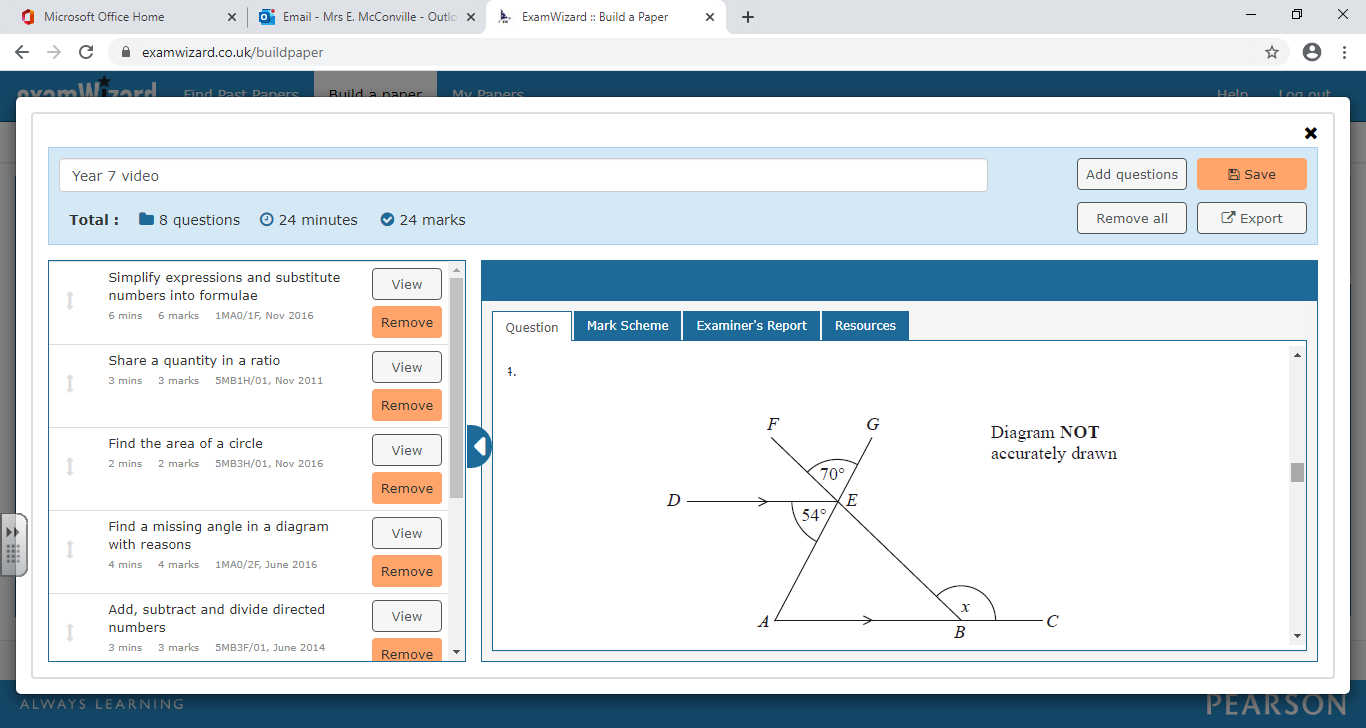 ABC and DE are parallel lines. AEG and BEF are straight lines.Angle AED = 54° Angle FEG = 70°Work out the size of the angle marked x.
Give a reason for each stage of your working.(Total for question = 4 marks) Q5.            (a) Work out   −5 − 4.........................(1)(b) Work out   −12 ÷ +4.........................(1)
(Total for Question is 2 marks)Q6.           Here are four digits.6          3          5          9(a)   Write down the largest three-digit number you can make using three of these digits.
You may only use a digit once............................................................(1)Here are the four digits again.6          3          5          9(b)  Write down the three-digit number, whose value is closest to 600, that you can make using three of these digits.
You may only use a digit once............................................................(1)(Total for question = 2 marks)Q7.      a) Work out     2⁄5 + 3⁄8Give your answer in its simplest form.. . . . . . . . . . . . . . . . . .(Total for Question is 2 marks)     b)   Work out  3⁄8 ÷ 1⁄2. . . . . . . . . . . . . . . . . . . .(Total for Question is 2 marks)